2. MATEMATIKABroj 4 – sat usvajanja novih nastavnih sadržajaNadam se da ste svi jučer marljivo radili i da ste napisali domaću zadaću u zbirci zadataka na 36. stranici.UVODNI DIORiješiti zadatke u okviru ZNAM na 44. stranici.Koliko perlica trebamo dodati prvoj narukvici s 3 perlice ako želimo da ima 4 perlice?Promotri sljedeće ilustracije i odgovori na postavljena pitanja.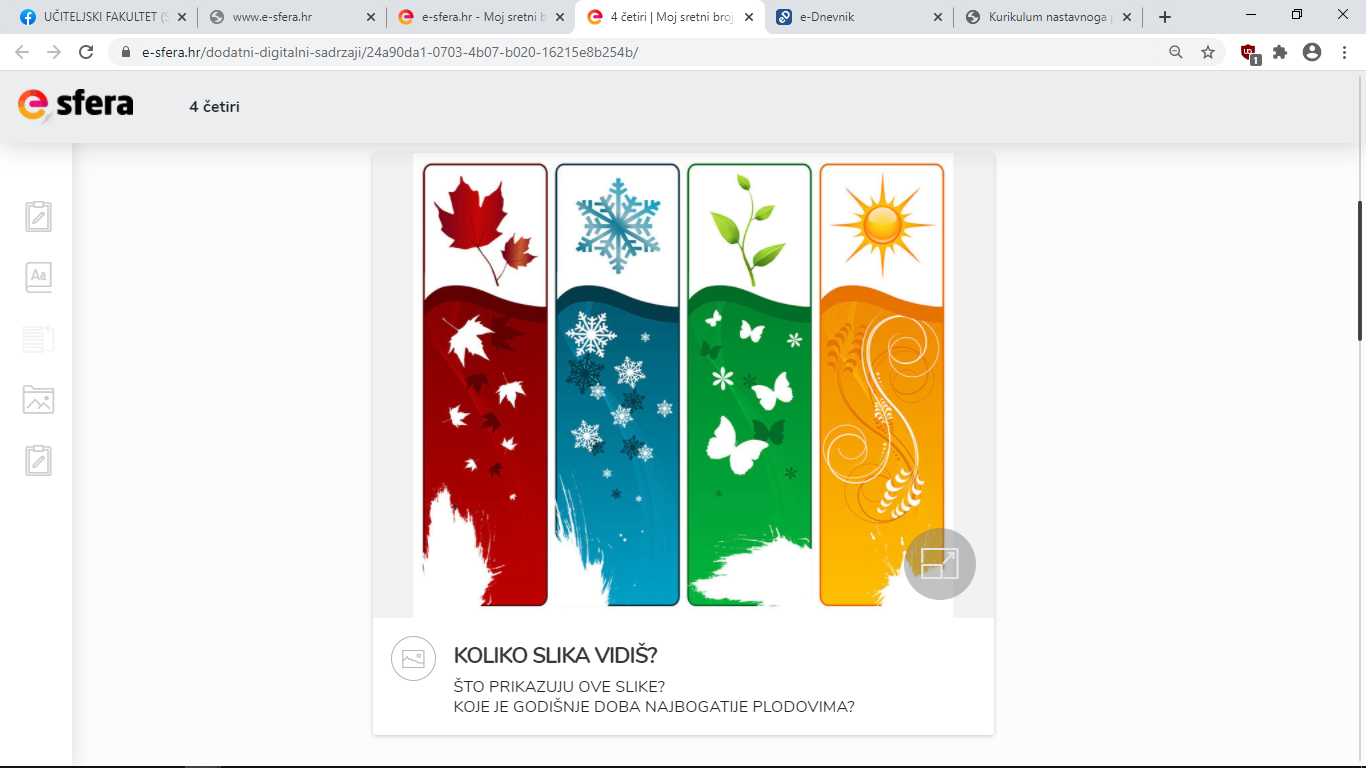 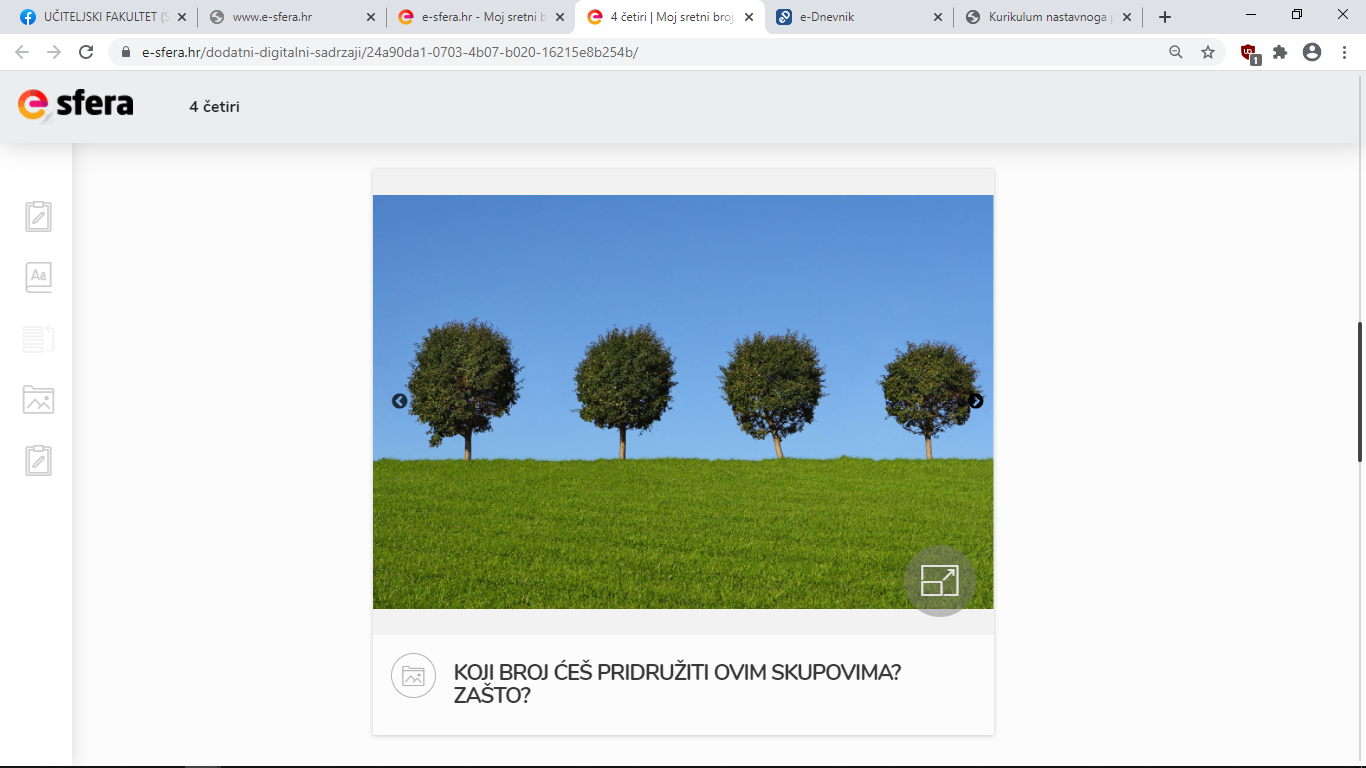 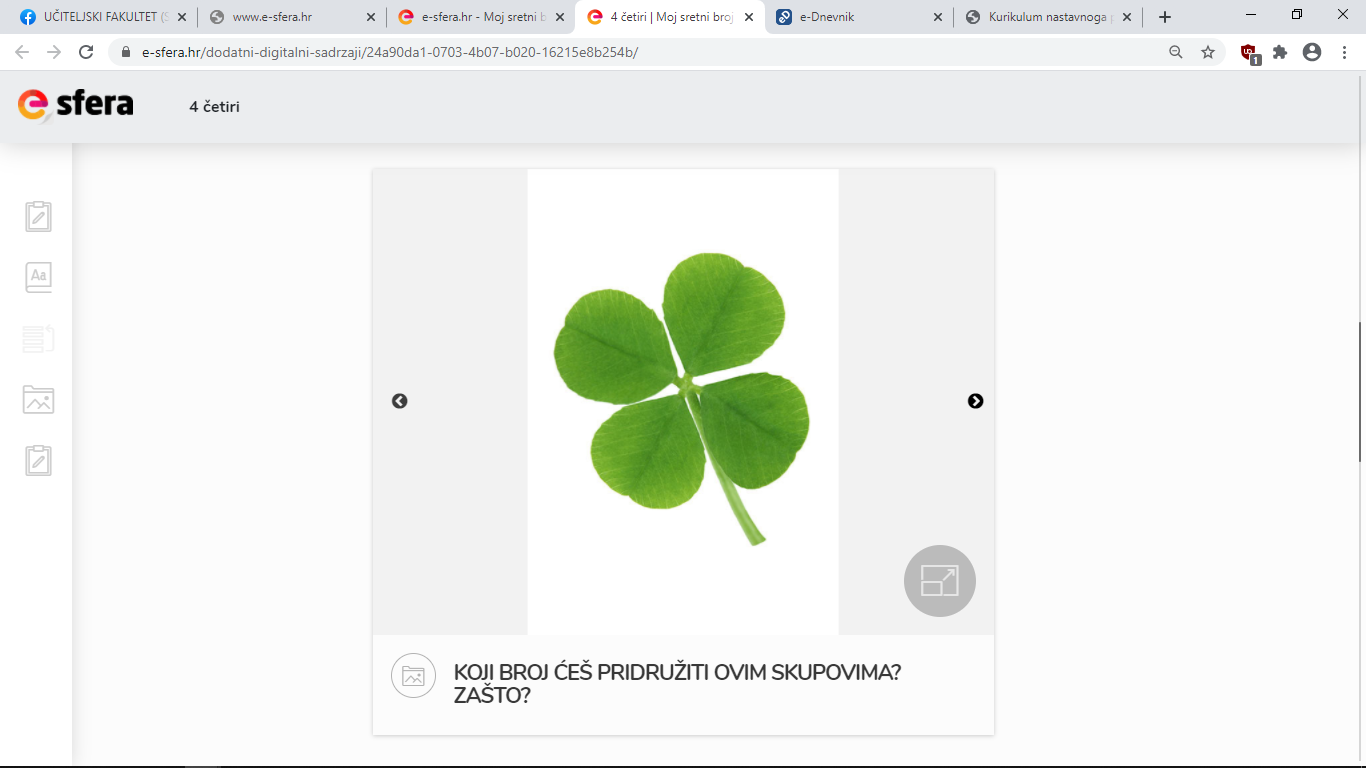 Danas ćemo naučiti čitati i pisati broj 4. SREDIŠNJI DIOPromotrite ilustraciju u udžbeniku na 44. stranici. Imenujte pojedino povrće. Prebrojite koliko je čega prikazano na ilustraciji.Pogledajte sada skupove ispod ilustracije. Koliko je mrkvi?Koliko je krumpira?Koliko je paprika?Svim ovim skupovima zajedničko je to što svaki od njih ima 4 člana.Promotrimo sada kako se piše brojka 4. 4Napišite brojku 4 prvo u zraku. Sada možete riješiti 1. zadatak u udžbeniku na 45.stranici – Dovrši retke. Pazite na razmak i urednost! Nemojte žuriti!Brojimo sada od 1 do 4 i od 4 do 1. (1, 2, 3, 4), (4, 3, 2, 1)Zapišite sada u bilježnice.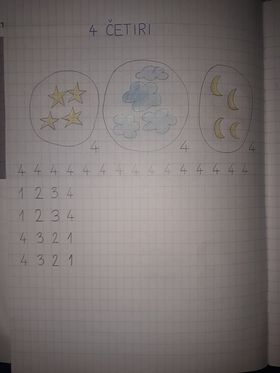 Pišemo i čitamo Č E T I R I, a ne četri. Izgovorite brojevnu riječ ČETIRI. Sada možete riješiti preostale zadatke na 45. stranici u udžbeniku.ZAVRŠNI DIOPrebroji povrće koje vidiš na slikama i imenuj ga. 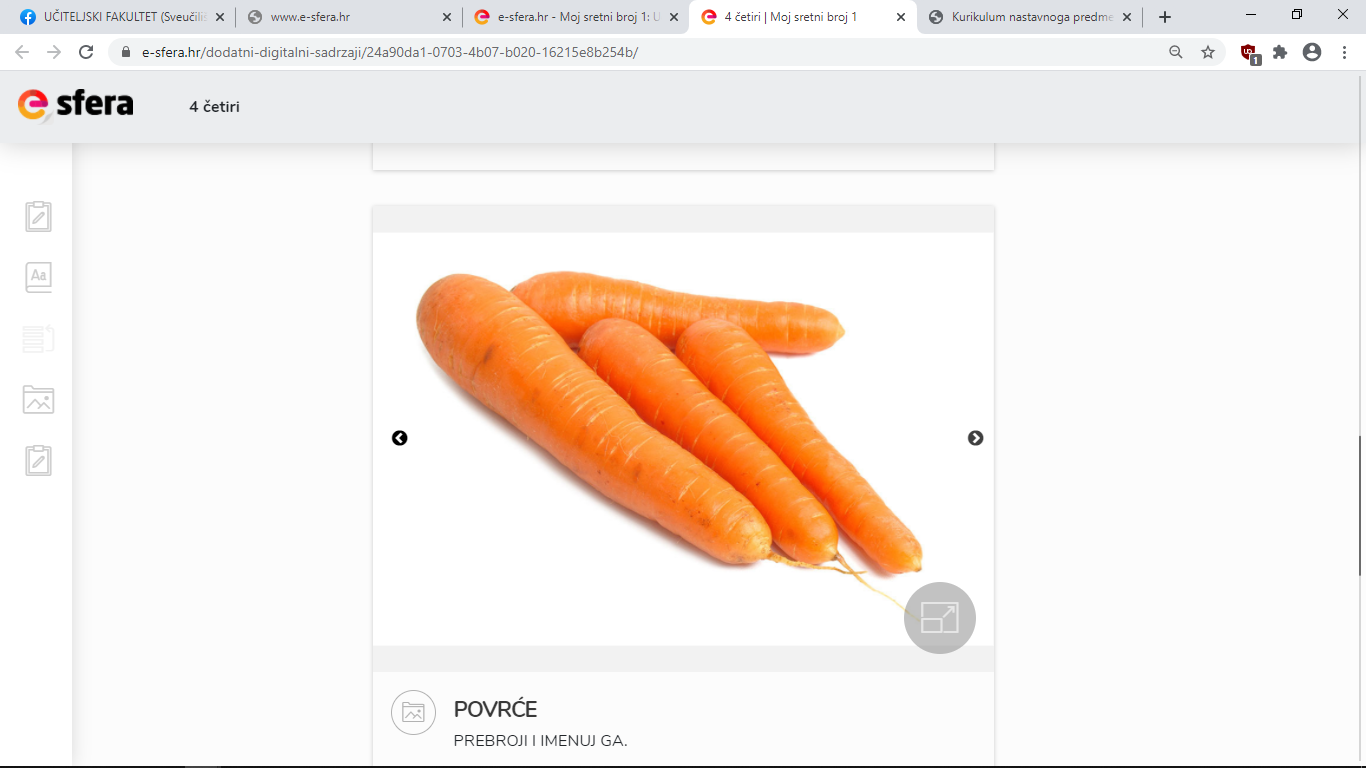 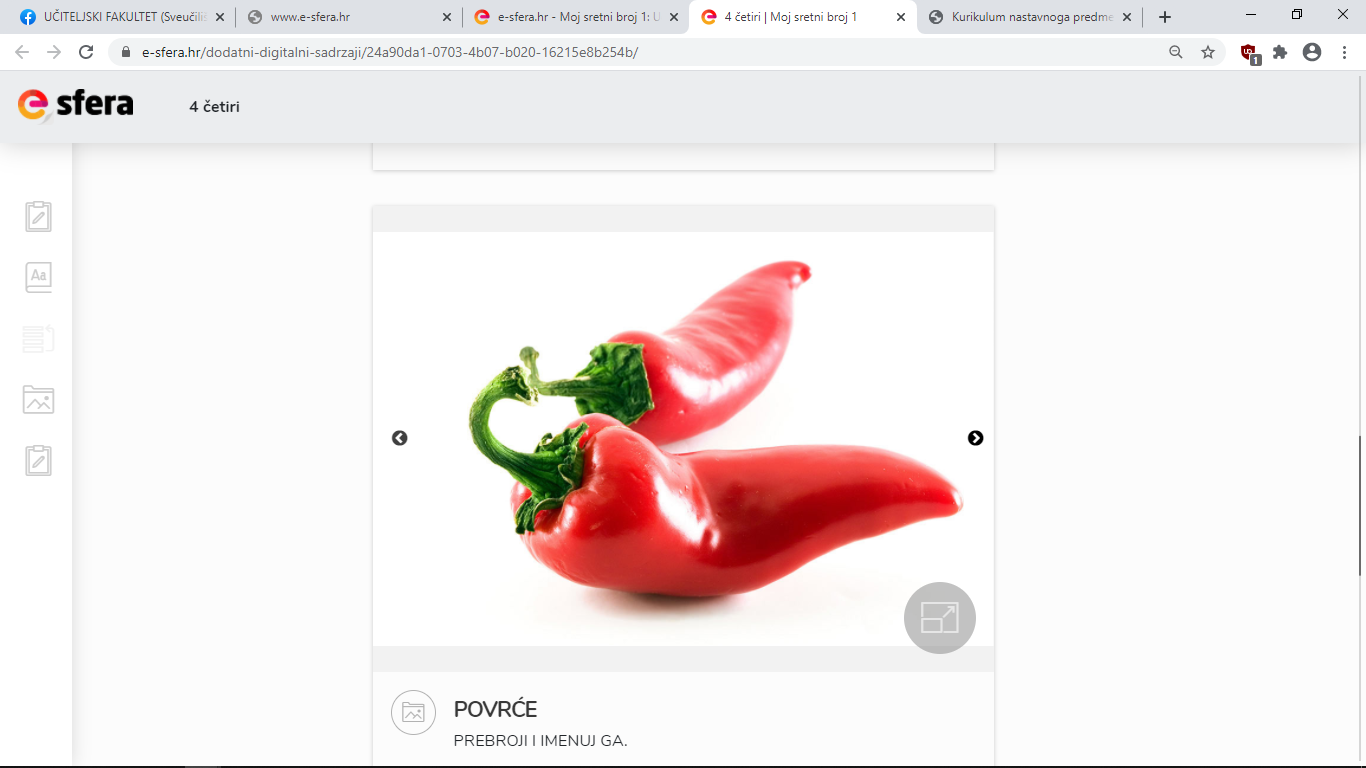 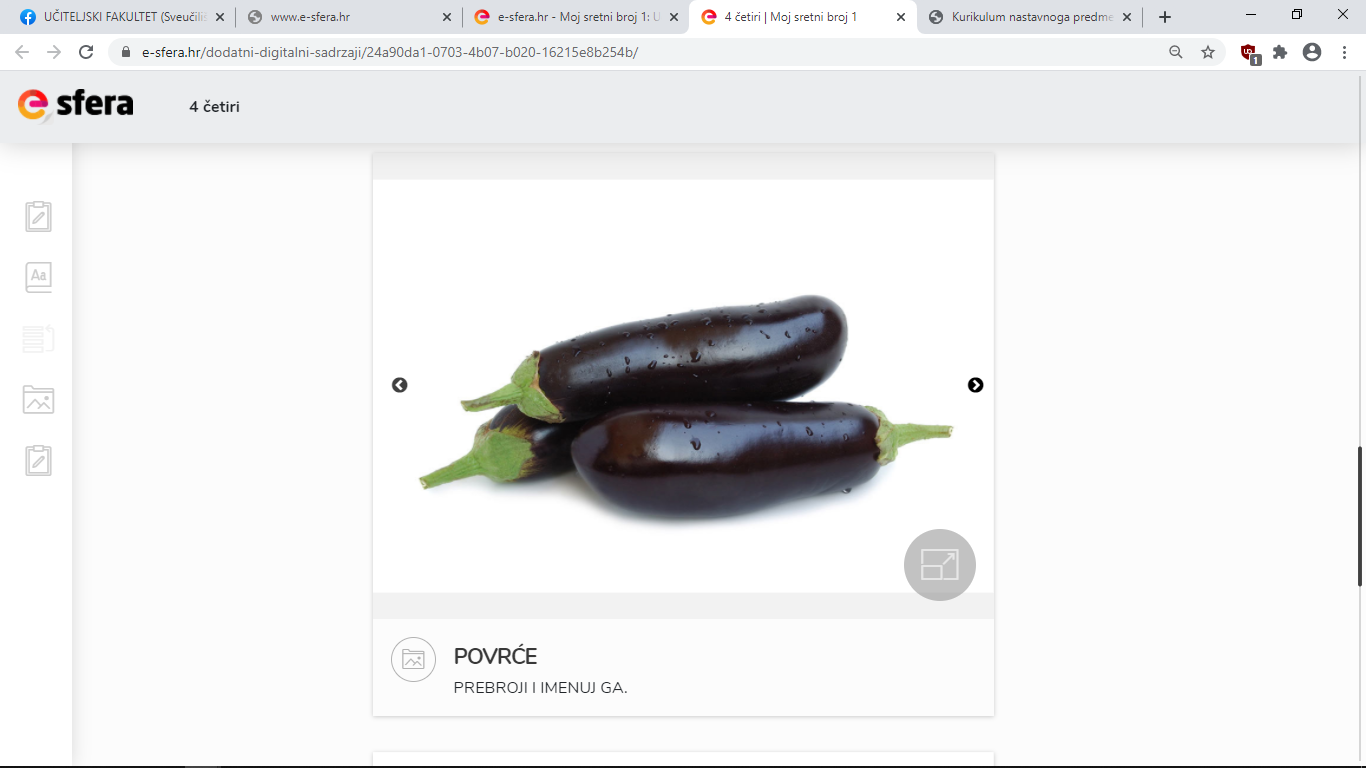 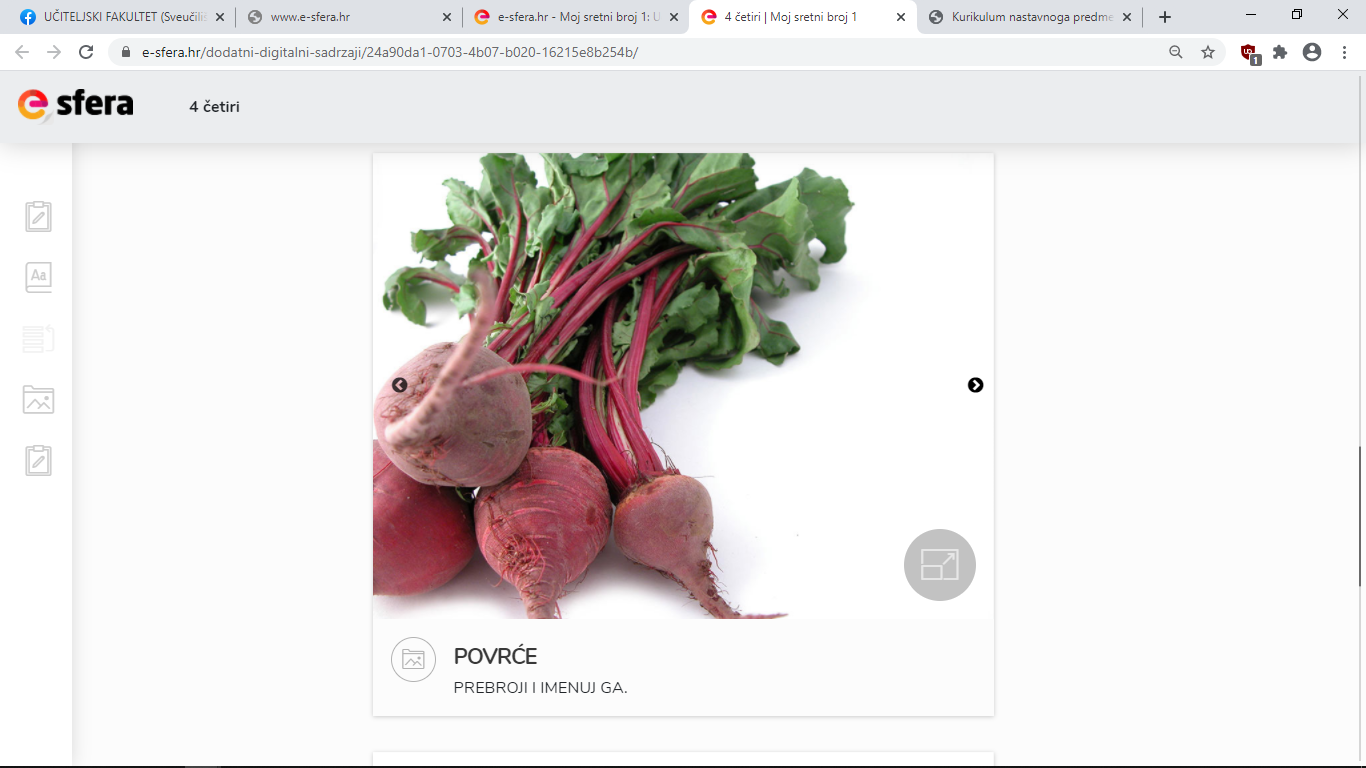 Spoji brojku s brojevnom riječiJEDAN                    2 DVA                        4TRI                          1ČETIRI                    3ZA DOMAĆU ZADAĆU RIJEŠITE ZADATKE U ZBIRCI NA 37. STRANICI.